Publicado en Bergara el 23/10/2018 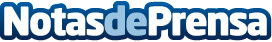 Erreka Accesos Automáticos invierte 2,5 millones de euros en una nueva planta en BergaraLas instalaciones cuentan con 5.100 metros cuadrados distribuidos en tres alturas y completarán la gama de servicios y reforzarán la posición de líder en el sector de la automatización de accesos. La empresa, con una trayectoria de 35 años, facturó 22,7 millones de euros en 2017, un 19% más que el año anterior, y espera alcanzar los 30 millones de euros en 2020
Datos de contacto:Aitor Ortiz de Zárate943 769 900Nota de prensa publicada en: https://www.notasdeprensa.es/erreka-accesos-automaticos-invierte-25 Categorias: Nacional Finanzas País Vasco Recursos humanos Construcción y Materiales http://www.notasdeprensa.es